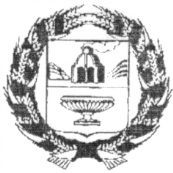 АДМИНИСТРАЦИЯ ВЕРХ-КАМЫШЕНСКОГО СЕЛЬСОВЕТАЗАРИНСКОГО РАЙОНА АЛТАЙСКОГО КРАЯП О С Т А Н О В Л Е Н И Е31.08.2023				                                                                                № 43				с. Верх-КамышенкаОб утверждении Реестра муни-ципальных  услуг Администрации Верх-Камышенского сельсовета Заринского района Алтайского краяВ соответствии с Федеральным законом Российской Федерации от 27.07.2010 № 210-ФЗ «Об организации предоставления государственных и муниципальных услуг», с распоряжением Правительства Российской Федерации от 17 декабря 2009 № 1993-р, ПОСТАНОВЛЯЮ:          1.Признать утратившим силу постановление Администрации Верх-Камышенского сельсовета от 16.12.2019 № 57 «Об утверждении Реестра муниципальных услуг Администрации Верх-Камышенского сельсовета Заринского района Алтайского края»  2.Утвердить Реестр муниципальных услуг Администрации Верх-Камышенского сельсовета Заринского района Алтайского края, согласно приложению к данному постановлению. 3.Контроль за исполнением настоящего постановления оставляю за собой.Исполняющий обязанностиглавы Администрации сельсовета	                                                   	В.В. ФишерРеестр муниципальных услуг Верх-Камышенского сельсовета Заринского района Алтайского краяПРИЛОЖЕНИЕк постановлению Администрации Верх-Камышенского сельсовета Заринского района Алтайского края от 31.08.2023 № 43 №п/пНаименование муниципальной услуги оказываемой  Администрацией Верх-Камышенского сельсовета Заринского района Алтайского краяНаименование муниципальной услуги оказываемой  Администрацией Верх-Камышенского сельсовета Заринского района Алтайского краяИсполнительмуниципальной услугиИсполнительмуниципальной услугиАдминистративный регламент предоставления муниципальной услугиПрисвоение (изменение, аннулирование) адресов объектам недвижимого имущества, в том числе земельным участкам, зданиям, сооружениям, помещениям и объектам незавершенного строительстваГлава Администрации сельсоветаПостановление № 24 от 13.04.2015 г. с изменениями от 02.11.2015 № 65, от  25.09.2017 № 67, от 30.08..2018 № 34, от21.12.2018 № 59, от 28.11.2019 № 48, от 21.05.2020 № 20, от 10.06.2021 № 24.Постановление № 24 от 13.04.2015 г. с изменениями от 02.11.2015 № 65, от  25.09.2017 № 67, от 30.08..2018 № 34, от21.12.2018 № 59, от 28.11.2019 № 48, от 21.05.2020 № 20, от 10.06.2021 № 24.Постановление № 24 от 13.04.2015 г. с изменениями от 02.11.2015 № 65, от  25.09.2017 № 67, от 30.08..2018 № 34, от21.12.2018 № 59, от 28.11.2019 № 48, от 21.05.2020 № 20, от 10.06.2021 № 24.Предоставление выписки из Реестра муниципального имущества муниципального образованияГлава Администрации сельсоветаПостановление № 24 от 04.06.2020,с изменениями от 09.08.2021 № 30.Постановление № 24 от 04.06.2020,с изменениями от 09.08.2021 № 30.Постановление № 24 от 04.06.2020,с изменениями от 09.08.2021 № 30.Предоставление разрешения на осуществление земляных работГлава Администрации сельсоветаПостановление № 56 от 18.12.2018 г.Постановление № 56 от 18.12.2018 г.Постановление № 56 от 18.12.2018 г.Постановка на учет граждан, испытывающих потребность в древесине для собственных нуждГлава Администрации сельсоветаПостановление № 56 от 16.12.2019 г. с изменениями от 10.04.2020 № 13, от 11.11.2022 № 51/1.Постановление № 56 от 16.12.2019 г. с изменениями от 10.04.2020 № 13, от 11.11.2022 № 51/1.Постановление № 56 от 16.12.2019 г. с изменениями от 10.04.2020 № 13, от 11.11.2022 № 51/1.Выдача выписки из похозяйственной книги, справок  и иных документовГлава Администрации сельсоветаПостановление № 50 от 25.08.2016  с изменениями от 25.09.2017 № 60, от 14.09.2018 № 37, от 21.12.2018 № 61, от 09.08.2021 № 29.Постановление № 50 от 25.08.2016  с изменениями от 25.09.2017 № 60, от 14.09.2018 № 37, от 21.12.2018 № 61, от 09.08.2021 № 29.Постановление № 50 от 25.08.2016  с изменениями от 25.09.2017 № 60, от 14.09.2018 № 37, от 21.12.2018 № 61, от 09.08.2021 № 29.Предоставление разрешения на условно разрешенный вид использования земельного участка или объекта капитального строительстваГлава Администрации сельсоветаПостановление № 17 от 26.04.2017  с изменениями от 21.12.2018 № 64, от 25.09.2017 № 63.Постановление № 17 от 26.04.2017  с изменениями от 21.12.2018 № 64, от 25.09.2017 № 63.Постановление № 17 от 26.04.2017  с изменениями от 21.12.2018 № 64, от 25.09.2017 № 63.Предоставление порубочного билета и (или) разрешения на пересадку деревьев и кустарниковГлава Администрации сельсоветаПостановление № 56 от 17.12.2018 г.Постановление № 56 от 17.12.2018 г.Постановление № 56 от 17.12.2018 г.О предоставлении мест под одиночные, родственные, семейные (родовые) почетные, воинские, братские (общие) захороненияГлава Администрации сельсоветаПостановление № 50 от 25.12.2013 г.Постановление № 50 от 25.12.2013 г.Постановление № 50 от 25.12.2013 г.Дача письменных разъяснений налогоплательщикам по вопросам применения нормативных правовых актов Глава Администрации сельсоветаПостановление № 25 от 10.06.2021 г.Постановление № 25 от 10.06.2021 г.Постановление № 25 от 10.06.2021 г.